            ГIАЛГIАЙ                                                                    	                РЕСПУБЛИКА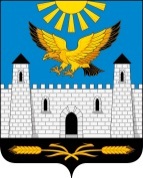            РЕСПУБЛИКА                                                                               ИНГУШЕТИЯГОРОДСКОЙ СОВЕТ ДЕПУТАТОВ МУНИЦИПАЛЬНОГО ОБРАЗОВАНИЯ ГОРОДСКОЙ ОКРУГ ГОРОД  КАРАБУЛАКЭЛДАРХА ГIАЛА СОВЕТ               386231, РИ, г. Карабулак, ул.Джабагиева, 142, Здание городского Совета депутатов, тел./(ф):88734 44-48-47, e-mail: gorsovet-06@mail.ruРЕШЕНИЕ      №   1/3-4                                                                              " 24 "     сентября          2019 г.
"Об утверждении персонального состава комиссии по проведению  конкурса по отбору кандидатов на должность Главы муниципального   образования "Городской округ город Карабулак"В соответствии с Федеральным законом от 06 октября 2003 года N 131-ФЗ "Об общих принципах организации местного самоуправления в Российской Федерации", руководствуясь Уставом муниципального образования "Город Карабулак",  Распоряжением Главы Республики Ингушетия  от 19 декабря 2016 года № 393-рп "О назначении членов конкурсных комиссии" городской Совет муниципального образования "Городской округ город Карабулак" решил:1. Утвердить персональный состав постоянно действующей комиссии по проведению конкурса по отбору кандидатов на должность Главы муниципального образования "Городской округ город Карабулак" в количестве шести человек согласно приложению.             2. Поручить конкурсной комиссии  опубликовать сообщение о проведении конкурса, условиях его проведения в средствах массовой информации, на официальном сайте муниципального образования "Городской округ город Карабулак".3. Признать утратившим силу решение городского Совета от 19 декабря 2016 № 12/1-3 "Об утверждении персонального состава комиссии по проведению конкурса на замещение должности главы администрации муниципального образования "Городской округ город Карабулак".4. Опубликовать настоящее решение в газете "Керда ха" и разместить на официальном сайте муниципального образования "Городской округ город Карабулак".Председатель городского Совета депутатов               муниципального образования"Городской округ город Карабулак"                                                              М.А. МартазановПриложение к решению городского Совета муниципального образования "Городской округ город Карабулак"от 24 сентября 2019 г.№ 1/3-4Состав конкурсной комиссии по проведению конкурса по отбору кандидатов на должность Главы муниципального образования       "Городской округ город Карабулак"1.Аушева Л.Х.    -   депутат городского Совета муниципального                       	   образования "Городской округ город Карабулак"2.Медов Д.М.     -   депутат городского Совета муниципального                                  образования "Городской округ город Карабулак"3. Аушев М.А.   -    депутат городского Совета муниципального                                  образования "Городской округ город Карабулак"4. Умаров А. А. -     Заместитель Руководителя Администрации Главы РИ      начальник Управления внутренней политики 			    Администрации Главы и Правительства РИ                                             		(по согласованию)5.Ганиев М.Ю.  -     начальник отдела по вопросам  государственной и  муниципальной службы главного управления государственной службы и кадровой политики Администрации Главы и Правительства Республики Ингушетия                                                                (по согласованию)6.Хашиев А.В.    -  начальник отдела по работе с территориями управления    внутренней политики  Администрации Главы и      Правительства Республики Ингушетия                                                		    (по согласованию)